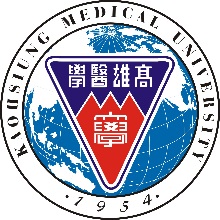 Memorandum of Understanding onAcademic CollaborationbetweenKaohsiung Medical University, Taiwan and[Name of University, Country]Kaohsiung Medical University (hereinafter as “KMU”) and [Name of University, Country], (hereinafter as “XXX”), recognizing the benefits to their respective universities from the establishment of international links, conclude this Memorandum of Understanding (Hereinafter as “MoU”).  PURPOSE- The purpose of this MoU is to develop academic and educational cooperation and to promote mutual understanding between the two universities. OBJECTIVES- The collaboration concerns all common fields of both universities. Based on the principles of mutual benefits and respect, both KMU and […] hereby agree to promote, subject to the governing laws, academic collaboration in areas of mutual interests and scholarly exchange between the two universities, including but not limited to the following programs or activities:1) Exchange of faculty, researchers, and administrative staff2) Development of student exchange programs3) Exchange of information and materials in fields which are of interest to both universities 4) Implementation of collaborative research projects, lectures and symposia5) Exchange of academic information and materialsDetails of the implementation of the above items shall be negotiated and agreed between the universities as such specific cases may arise. FINANCIAL ARRANGEMENT- It is understood that the implementation of any of the types of cooperation stated in Clause 2 shall depend upon the availability of resources and financial support at both universities.  INTELLECTUAL PROPERTY- Should any collaborative research activities under this MoU result in any potential for intellectual property, both universities shall seek an equitable and fair understanding as to ownership and other property interests that may arise. CONFIDENTIALITY- Both universities agree to treat all information with the highest degree of confidentiality whenever this is deemed necessary.  In particular, results and/or information not yet publically available can only be transmitted to a third party following the mutual consent of the legal representatives of both universities.  The publication of any work or of the results of any work which has been carried out jointly shall be unrestricted and free of charge for both universities.  This must be accomplished in such a way as to preserve the rights of the authors and the parties concerned in accordance with the law specific to each of the two countries regarding the publication and protection of intellectual property. TERM- The MoU will come into effect on the date when the representatives of both universities affix their signatures below.  This MoU shall be valid for a period of five (5) years. RENEWAL AND AMENDMENT- This MoU may be subject to renewal, revision or modification by mutual consent.  Any further elaboration of specific Clause hereof shall be made by the execution of a supplement agreement after negotiation.This MoU shall be established in two (2) copies in English; each university will retain one copy. EXCHANGE STUDENTS- The number of exchange students shall be up to [number] students per year from each university. The goal is to maintain an appropriate balance in the number of exchange students between the two universities during the validity of the MoU.Kaohsiung Medical UniversityName of University__________________________________________________________Prof. Yuh-Jyh JongPresidentProf. [Name]President/ Chancellor/ Rector/ …Date:_________________________Date:________________________